ПОСТАНОВЛЕНИЕадминистрации сельского поселения Тихвинский сельсоветДобринского муниципального района Липецкой областиРоссийской Федерации24.07.2015г				д.Большая Плавица				№ 25Об отмене Постановления администрации сельского поселения Тихвинский сельсовет Добринского муниципального района Липецкой области  от 21.10.2013года №54 «О создании межведомственной комиссии по оценке жилых помещений муниципального жилищного фонда»Рассмотрев протест Прокуратуры Добринского района от14.07.2015 года№15-397в-2015,  №15 -277в-2015 на Постановление администрации сельского поселения Тихвинский сельсовет Добринского муниципального района от 21.10.2013г. №54 «О создании межведомственной комиссии по оценке жилых помещений муниципального жилищного фонда», руководствуясь постановлением Правительства РФ от 25.03.2015г.№269 и от 25.03.2015г. №268 и Уставом сельского поселения Тихвинский сельсовет, администрация сельского поселения Тихвинский сельсовет ПОСТАНОВЛЯЕТ:1. Постановление администрации сельского поселения Тихвинский сельсовет Добринского муниципального района от 21.10.2013г. №54 «О создании межведомственной комиссии по оценке жилых помещений муниципального жилищного фонда», - отменить.2. Данное постановление вступает в силу со дня его подписания.3.Данное постановление разместить в сети «Интернет» на сайте сельского поселения Тихвинский сельсовет. 4. Контроль за исполнением данного постановления возложить на специалиста 1 разряда Сигроскую Е.В.Глава администрации сельского поселенияТихвинский сельсовет:                                                    А.Г.Кондратов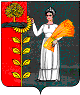 